FENOMENA GAME CLASH OF CLANS KALANGAN MAHASISWA BANDUNGStudi Fenomenologi Game Clash Of Clans Dikalangan Mahasiswa  BandungOleh :Ahmad Deedat122050175SKRIPSIUntuk Memeperoleh Gelar Sarjana Pada Program Studi Ilmu Komunikasi Fakultas Ilmu Sosial dan Ilmu Politik Unviersitas Pasundan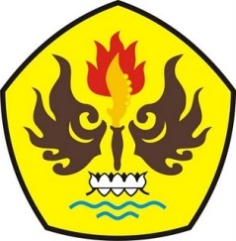 FAKULTAS ILMU SOSIAL DAN ILMU POLITIKUNIVERSITAS PASUNDANBANDUNG2016FUNGSI PROMOSI PAKET LAYANAN COMBO XTRA DALAM MENINGKATKAN MINAT BELI DI PT. XL AXITA TBK., BANDUNGStudi Deskriptif Analisis Fungsi Promosi Paket Layanan Combo XTRA Dalam Meningkatkan Minat Beli Di PT. XL AXITA Tbk., BandungOleh :Dila Fadhila Nurwulan122050200SKRIPSIUntuk Memeperoleh Gelar Sarjana Pada Program Studi Ilmu Komunikasi Fakultas Ilmu Sosial dan Ilmu Politik Unviersitas PasundanFAKULTAS ILMU SOSIAL DAN ILMU POLITIKUNIVERSITAS PASUNDANBANDUNG2016